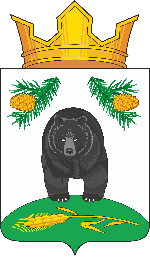 АДМИНИСТРАЦИЯ НОВОКРИВОШЕИНСКОГО СЕЛЬСКОГО ПОСЕЛЕНИЯПОСТАНОВЛЕНИЕ10.12.2019                                                                                                                     №  123с. НовокривошеиноКривошеинского районаТомской областиО проведении публичных слушанийВ соответствии с решением Совета Новокривошеинского сельского поселения 11.04.2007 № 204 «Об утверждении Положения о публичных слушаниях в муниципальном образовании Новокривошеинское сельское поселение», решением Совета Новокривошеинского сельского поселения от 10.1.22019 № 132 «О рассмотрении Проекта дополнений и изменений в Устав муниципального образования Новокривошеинское сельское поселение»ПОСТАНОВЛЯЮ:1. Провести публичные слушания по решению Совета Новокривошеинского сельского поселения от 10.12.2019 № 132 «О рассмотрении Проекта дополнений и изменений в Устав муниципального образования Новокривошеинское сельское поселение» «20» января 2020 года.2. Определить место проведения публичных слушаний - здание Администрации Новокривошеинского сельского поселения, расположенное по адресу: Томская область, Кривошеинский район, с. Новокривошеино, ул. Советская, д.1, время проведения - 14:00 часов местного времени.3. Утвердить состав рабочей группы по проведению публичных слушаний:Глазачева Л.А. - специалист 1 категории - управляющий делами Администрации Новокривошеинского сельского поселения;Шиканова Е.Г. - депутат Совета Новокривошеинского сельского поселения;Пыжик Н.П. - депутат Совета Новокривошеинского сельского поселения;Мировская Н.В. - депутат Совета Новокривошеинского сельского поселения.4. С письменными предложениями и замечаниями по изменениям и дополнениям в Устав муниципального образования Новокривошеинское сельское поселение граждане могут обращаться в рабочую группу по адресу: с. Новокривошеино, ул. Советская, д.1, телефон 8(38251)47433Глава Новокривошеинского сельского поселения(Глава Администрации)                                                                   	     	      А.О. Саяпин